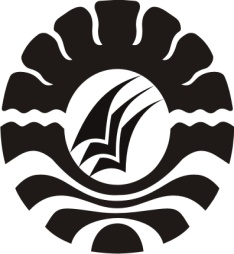 SKRIPSI PENERAPAN MODEL PEMBELAJARAN KOOPERATIF TIPE SNOWBALL THROWING DALAM MENINGKATKAN HASIL BELAJAR IPS SISWA KELAS VB SD INPRES MINASA UPA KECAMATAN RAPPOCINIKOTA MAKASSAREMA WULANDARI WAHYUNIPROGRAM STUDI PENDIDIKAN GURU SEKOLAH DASAR FAKULTAS ILMU PENDIDIKANUNIVERSITAS NEGERI MAKASSAR2016SKRIPSI PENERAPAN MODEL PEMBELAJARAN KOOPERATIF TIPE SNOWBALL THROWING DALAM MENINGKATKAN HASIL BELAJAR IPS SISWA KELAS VB SD INPRES MINASA UPA KECAMATAN RAPPOCINIKOTA MAKASSARDiajukan untuk Memenuhi Sebagai Persyaratan Guna Memperoleh Gelar Sarjana Pendidikan pada Program Studi Pendidikan Guru Sekolah Dasar Strata Satu Fakultas Ilmu Pendidikan Universitas Negeri MakassarOleh:EMA WULANDARI WAHYUNI1247041085PROGRAM STUDI PENDIDIKAN GURU SEKOLAH DASAR FAKULTAS ILMU PENDIDIKANUNIVERSITAS NEGERI MAKASSAR2016KEMENTERIAN RISET, TEKNOLOGI DAN PENDIDIKAN TINGGI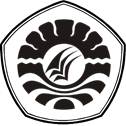 UNIVERSITAS NEGERI MAKASSAR (UNM)FAKULTAS ILMU PENDIDIKANPROGRAM STUDI PENDIDIKAN GURU SEKOLAH DASARAlamat: 1. Kampus IV UNM Tidung Jl.Tamalate I Tidung, Makassar, 2.Kampus UNM V Kota Parepare 3.Kampus VI UNM Kota Watampone Telepon/Fax: 0411.4001010-0411.883.076-0421.21698-0481.21089Laman: www.unm.ac.idPERSETUJUAN PEMBIMBINGSkripsi dengan Judul “Penerapan Model Pembelajaran Kooperatif Tipe Snowball Throwing dalam Meningkatkan Hasil Belajar IPS Siswa Kelas VB SD Inpres Minasa Upa Kecamatan Rappocini Kota Makassar”Atas nama:	Nama	: Ema Wulandari Wahyuni	NIM	: 1247041085	Prodi	: Pendidikan Guru Sekolah Dasar (PGSD)	Fakultas	: Ilmu PendidikanSetelah diperiksa dan diteliti, serta dilaksanakan ujian Skripsi pada hari kamis tanggal 4 agustus 2016 dan dinyatakan LULUS.Makassar,   11 Agustus 2016Pembimbing I						Pembimbing IIDrs. Lutfi B., M.Kes.					Nurhaedah S.Pd, M.PdNIP. 19581231 198403 1 013				NIP. 19780302 200501 0 002Disahkan Oleh :Ketua Prodi PGSD FIP UNMAhmad Syawaluddin, S. Kom M.PdNIP.19741025 200604 1 001PERNYATAAN KEASLIAN SKRIPSISaya yang bertanda tangan di bawah ini:Nama 			 : Ema Wulandari WahyuniNim			: 124 704 1085Jurusan / Prodi 	: Pendidikan Guru Sekolah DasarJudul           		: Penerapan Model Pembelajaran Kooperatif Tipe SnowballThrowing dalam Meningkatkan Hasil Belajar IPS SiswaKelas VB SD Inpres Minasa Upa Kecamatan Rappocini KotaMakassar.Menyatakan dengan sebenarnya bahwa skripsi yang saya tulis ini benar merupakan hasil karya saya sendiri dan bukan merupakan pengambilalihan tulisan atau pikiran orang lain yang saya akui sebagai hasil tulisan atau pikiran sendiri.Apabila dikemudian hari terbukti atau dapat dibuktikan bahwa skripsi ini hasil jiplakan atau mengandung unsur plagiat, maka saya bersedia menerima sanksi atas perbuatan tersebut sesuai ketentuan yang berlaku.Makassar,    Agustus 2016Yang Membuat Pernyataan, Ema Wulandari Wahyuni
NIM. 124 704 1085MOTOBerjalanlah dengan sebuah “harapan” di dalam hati, maka kamu tidak akan pernah berjalan sendirian. (Ema Wulandari Wahyuni: 2016)Dengan Segala Kerendahan Hati dan Rasa SyukurKuperuntukkan Karya iniKepada Ayahanda, Ibunda, dan Saudara TercintaSerta Keluarga dan Sahabat-sahabatku  Tersayangyang dengan Tulus dan Ikhlas Selalu Berdoa dan MembantuBaik Moril Maupun Materil demi Keberhasilan PenulisSemoga Allah SWT Memberikan Rahmat dan KarunianyaABSTRAKEMA WULANDARI WAHYUNI, 2016, Penerapan Model Pembelajaran KooperatifTipe Snowball Throwing dalam Meningkatkan Hasil Belajar IPS Siswa Kelas VB SD Inpres Minasa Upa Kecamatan Rappocini Kota Makassar. Skripsi. Dibimbing oleh Drs. Lutfi B., M.Kes dan Nurhaedah, S.Pd.,. M.Pd: Fakultas Ilmu Pendidikan Universitas Negeri Makassar.Masalah dalam penelitian ini adalah belum optimalnya penggunaan model pembelajaran sehingga menyebabkan rendahnya hasil belajar IPS siswa kelas VB SD Inpres Minasa Upa Kecamatan Rappocini Kota Makassar. Adapun rumusan masalah pada penelitian adalah bagaimanakah penerapan model pembelajaran kooperatif tipe Snowball Throwing dalam meningkatkan hasil belajar IPS siswa kelas VB SD Inpres Minasa Upa Kecamatan Rappocini Kota Makassar?. Tujuan penelitian ialah untuk mendeskripsikan penerapan model pembelajaran kooperatif tipe Snowball Throwing dalam meningkatkan hasil belajar IPS siswa kelas VB SD Inpres Minasa Upa Kecamatan Rappocini Kota Makassar. Pendekatan yang digunakan adalah pendekatan kualitatif dan jenis penelitian yang digunakan adalah penelitian tindakan kelas dengan alur kegiatan perencanaan, pelaksanaan, pengamatan dan refleksi. Adapun fokus penelitian ini adalah penerapan model pembelajaran kooperatif tipe Snowball Throwing dan hasil belajar IPS. Subjek penelitian adalah seorang guru dan siswa kelas VB  SD Inpres Minasa Upa Kecamatan Rappocini Kota Makassar Tahun Ajaran 2015/2016, dengan jumlah siswa sebanyak 27 orang, yang terdiri dari 20 orang laki-laki dan 7 orang perempuan. Teknik pengumpulan data yang digunakan adalah observasi, tes, dan dokumentasi sedangkan analisis data menggunakan deskriptif kualitatif. Hasil penelitian menunjukkan bahwa aktivitas mengajar guru pada siklus I dikategorikan cukup dan pada siklus II meningkat menjadi kategori baik. Demikian pula aktivitas belajar siswa pada siklus I berada pada kategori cukup dan pada siklus II meningkat menjadi kategori baik. Hal tersebut diikuti dengan peningkatan hasil belajar siswa dari kategori cukup pada siklus I menjadi kategori baik pada siklus II. Sehingga dapat disimpulkan bahwa melalui penerapan model pembelajaran kooperatif tipe Snowball Throwing dapat meningkatkan hasil belajar IPS siswa kelas VB SD Inpres Minasa Upa Kecamatan Rappocini Kota Makassar.PRAKATAPuji syukur kehadirat Allah Subhanahuwataala’, atas rahmat dan hidayah-Nya jualah sehingga penulis dapat menyelesaikan skripsi ini dengan judul: Penerapan Model Pembelajaran Kooperatif Tipe Snowball Throwing dalam Meningkatkan Hasil Belajar IPS Siswa Kelas VB SD Inpres Minasa Upa Kecamatan Rappocini Kota MakassarPenulisan skripsi ini merupakan salah satu syarat untuk menyelesaikan studi strata 1 dan mendapat gelar Sarjana Pendidikan (S.Pd) pada Program Studi Pendidikan Guru Sekolah Dasar Fakultas Ilmu Pendidikan Universitas Negeri Makassar. Penulis menyadari bahwa skripsi ini tidak mungkin terwujud tanpa bantuan dan bimbingan dari berbagai pihak oleh karena itu penulis menyampaikan terima kasih kepada  Ayahanda Zainal Abidin dan Ibunda Sunarti selaku orang tua penulis, serta  Wahyudin, Junaidi, Mahyadi Rahman dan Abdul Salam selaku saudara penulis  yang senantiasa  mendoakan, menjadi motivasi dan pendukung penulis dalam meraih kesuksesan selama melaksanakan pendidikan.  Kepada Drs. Lutfi B., M.Kes. selaku pembimbing I dan Nurhaedah, S.Pd.,M.Pd selaku pembimbing II yang telah memberikan bimbingan dan arahan dengan tulus ikhlas sehingga skripsi ini dapat diselesaikan. Penulis juga menyampaikan ucapan terima kasih kepada:Prof. Dr. H. Husain Syam, M. TP selaku Rektor Universitas Negeri Makassar yang telah memberikan peluang untuk mengikuti proses perkuliahan pada program Pendidikan Guru Sekolah Dasar Fakultas Ilmu Pendidikan Universitas Negeri Makassar.Dr. Abdullah Sinring, M.Pd. sebagai Dekan; Dr. Abdul Saman, M.Si,. Kons. sebagai PD. I; Drs. Muslimin, M.Ed sebagai PD II; Dr. Pattaufi, S.Pd,. M.Si. selaku PD III; dan Dr. Parwoto,M.Pd sebagai PD IV, yang telah memberikan layananan akademik, administrasi dan kemahasiswaan selama proses pendidikan dan penyelesaian studi.  Ahmad Syawaluddin, S.Kom,. M.Pd selaku Ketua Program Studi dan                                    Muh. Irfan, S.Pd., M.Pd. selaku sekretaris Program Studi PGSD                     Fakultas Ilmu Pendidikan Universitas Negeri Makassar yang dengan penuh perhatian memberikan bimbingan dan memfasilitasi penulis selama proses perkuliahan.Dra. Hj. Rosdiah Salam, M.Pd  selaku ketua UPP PGSD Makassar FIP UNM dengan sabar mengajar, memberikan dukungan, serta memberikan arahan, motivasi, dan semangat kepada penulis selama menempuh pendidikan di Program S1.Bapak/ibu dosen UPP PGSD Makassar FIP UNM yang telah memberikan berbagai macam ilmu pengetahuan yang tak ternilai dibangku kuliah.Kepala Sekolah dan seluruh staf dewan guru SD Inpres Minasa Upa Kecamatan Rappocini  Kota Makassar yang telah mendukung pelaksanaan penelitian. Guru Wali kelas beserta siswa-siswi kelas VB SD Inpres Minasa Upa Kecamatan Rappocini  Kota Makassar selaku subjek penelitian yang telah ikut serta dalam penelitian ini dan telah banyak membantu selama penelitian.  Ayahanda dan Ibunda selaku orang tua penulis yang selalu memotivasi dan menyertai penulis dengan doa selama melaksanakan pendidikan.Rekan-rekan mahasiswa S1 terutama pada saudara dan saudariku tercinta Prina Intang Lusi, Jumarliana, Nurul Fatiha, Hamdana, Reskya Saranga, Ayu Wulandari, Ayuk Mayangsari, Sudarni dan Sitti Rahma yang selalu berjuang bersama selama menyelesaikan pendidikan sehingga sampai pada penyelesaian pembuatan skripsi.Atas bantuan dari berbagai pihak, penulis hanya dapat mengucapkan banyak terimah kasih dan memanjatkan doa kehadirat Allah SWT, semoga segala bantuan yang telah diberikan mendapat pahala. Akhirnya semoga skripsi ini dapat bermanfaat bagi semua, Amin ya Robbal Alamin.Makassar,         Agustus 2016         Penulis,DAFTAR ISI										HalamanHALAMAN SAMPUL	iHALAMAN JUDUL 	iiPERSETUJUAN PEMBIMBING	iiiPERNYATAAN KEASLIAN SKRIPSI  	ivMOTO	vABSTRAK	viPRAKATA	viiDAFTAR ISI	xDAFTAR TABEL	xiiDAFTAR GAMBAR	xiiiDAFTAR LAMPIRAN	xivBAB I PENDAHULUANLatar Belakang Masalah	1Rumusan Masalah	5Tujuan Penelitian	5Manfaat Penelitian	6BAB II KAJIAN PUSTAKA KERANGKA PIKIR DANHIPOTESIS TINDAKANKajian Pustaka	7Kerangka Pikir	18Hipotesis Tindakan	20BAB III METODE PENELITIANPendekatan dan Jenis Penelitian	21Fokus Penelitian	22Setting dan Subjek Penelitian	23Rancangan Tindakan 	24Teknik dan Prosedur Pengumpulan Data	27Teknik Analisis Data dan Indikator Keberhasilan	28BAB IV HASIL PENELITIAN DAN PEMBAHASANHasil Penelitian	31Pembahasan 	60BAB V KESIMPULAN DAN SARANKesimpulan	64Saran 	64DAFTAR PUSTAKA	66LAMPIRAN 	68BUKTI PEKERJAAN SISWA SIKLUS I 	140BUKTI PEKERJAAN SISWA SIKLUS II 	146LAMPIRAN PERSURATAN 	152RIWAYAT HIDUP  	157	DAFTAR TABELTabel					Judul					Halaman3.1 Presentase Pencapaian Aktivitas Pembelajaran	293.2 Ketuntasan Hasil Belajar		304.1 Distribusi Frekuensi dan Persentase Ketuntasan Hasil Belajar Siswa Siklus I	444.2 Deskripsi Ketuntasan Nilai Hasil Belajar Siswa pada Siklus I	444.3 Distribusi Frekuensi dan Persentase Ketuntasan Hasil Belajar pada Siklus II	584.4 Deskripsi Ketuntasan Nilai Hasil Belajar Siswa pada Siklus II	59DAFTAR GAMBARGambar				Judul					Halaman2.1.	Skema Kerangka Pikir	193.1.	Prosedur Penelitian Tindakan Kelas	24DAFTAR LAMPIRANLampiran	Judul								HalamanDaftar Nilai Siswa PraPenelitian	69Rencana Pelaksanaan Pembelajaran Siklus I Pertemuan 1	71Rencana Pelaksanaan Pembelajaran Siklus I Pertemuan II	75Rencana Pelaksanaan Pembelajaran Siklus II Pertemuan I	79Rencana Pelaksanaan Pembelajaran Siklus II Pertemuan II	83Materi ajar Siklus I dan Siklus II	87Lembar Hasil Observasi Aktivitas Mengajar Guru Siklus I	92Lembar Hasil Observasi Aktivitas Mengajar Guru Siklus I	95Lembar Hasil Observasi Aktivitas Mengajar Guru Siklus II	98Lembar Hasil Observasi Aktivitas Mengajar Guru Siklus II	101Lembar Hasil Observasi Aktivitas Belajar Siswa Siklus I	104Lembar Hasil Observasi Aktivitas Belajar Siswa Siklus I	107Lembar Hasil Observasi Aktivitas Belajar Siswa Siklus II	110Lembar Hasil Observasi Aktivitas Belajar Siswa Siklus II	113Tes Akhir Belajar Siswa Siklus I	116Kunci Jawaban Tes Akhir Belajar Siswa Siklus I	119Pedoman Penskoran Tes Akhir Siklus I	121Tes Akhir Belajar Siswa Siklus II	123Kunci Jawaban Tes Akhir Belajar Siswa Siklus II	125Pedoman Penskoran Tes Akhir Siklus II	127Lembar Kerja Siswa	129Data Hasil Tes Belajar Siswa Siklus I	130Data Hasil Tes Belajar Siswa Siklus II	132Rekapitulasi Nilai Tes Hasil Belajar Siswa Siklus I dan II	134Dokumentasi  Penelitian 	136